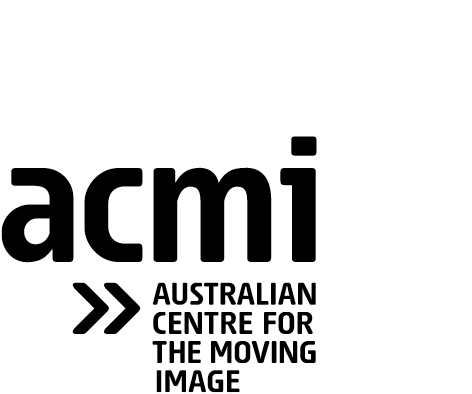 Location, LocationEver wondered if a film shot on location was filmed in the actual place it depicts? Find out about interesting film and television locations near Melbourne.Location scouting for drama: Ebon Olsen – Underbellyhttps://www.acmi.net.au/learning-resource-videos/location-location/#underbelly  Why do some filmmakers choose to shoot their film on the streets and not in a studio?Make a list of locations that could pass for another location, for example, a laneway in Melbourne could be used to depict a location in New York City.Live television: Rockwiz - Espy Hotelhttps://www.acmi.net.au/learning-resource-videos/location-location/#rockwizSometimes locations can create the feeling of realism and authenticity. Why does Rockwiz film in a hotel?Think of some T.V. examples where location adds to the realistic nature of the show?Filming on 'used' locations: Ben Morieson - Summer Heights High/Angry Boyshttps://www.acmi.net.au/learning-resource-videos/location-location/#summer-heights-highHow does the choice of location add to the emotion of the scenes in Angry Boys?What film and TV shows can you think of where the location plays an integral part in telling the story or is even part of the story itself?Music videos: Sideshow Alleyhttps://www.acmi.net.au/learning-resource-videos/location-location/#sideshow How does the relationship between music and location enhance the mood of a scene?How does the choice of location add to the emotion of the video clip?ExploreBrowse the locations catalogued at filmmelbournelocations.com. Choose five and think about the genres or types of stories that these locations would match.		Genre			Location			 1.2.3.4.5.CreateTry capturing locations for specific genres, such as romance, action, thriller, drama and film noir. Focus on objects or features in the environment that would make the location interesting, such as a path, a bridge, seating, an interesting tree or a doorway.Use what you have learned to create a film, animation or videogame for ACMI’s Screen It competition! For more information go to acmi.net.au/screenit 